РОССИЙСКАЯ ФЕДЕРАЦИЯКЕМЕРОВСКАЯ ОБЛАСТЬТАШТАГОЛЬСКИЙ МУНИЦИПАЛЬНЫЙ РАЙОНМУНИЦИПАЛЬНОЕ ОБРАЗОВАНИЕ  ШЕРЕГЕШСКОЕ ГОРОДСКОЕ ПОСЕЛЕНИЕСОВЕТ НАРОДНЫХ ДЕПУТАТОВ ШЕРЕГЕШСКОГО ГОРОДСКОГО ПОСЕЛЕНИЯРЕШЕНИЕ От  «10» января  2018 года                                                                                      № 504   Об утверждении Программы комплексного развитиятранспортной  инфраструктуры  Шерегешского городского поселения на 2017-2022 годы с перспективой до 2027 годаВ целях разработки комплекса мероприятий направленных на повышение надежности, эффективности и экологичности работы объектов транспортной  инфраструктуры, расположенных на территории Шерегешского городского поселения, руководствуясь пунктом 5 части 1 статьи 14 Федерального закона от 06.10.2003 N 131-ФЗ "Об общих принципах организации местного самоуправления в Российской Федерации", Уставом муниципального образования Шерегешского городского поселения, Совет народных депутатов Шерегешского городского поселения,РЕШИЛ:1. Утвердить Программу комплексного развития транспортной  инфраструктуры Шерегешского городского поселения на 2017 – 2022 гг. с перспективой до 2027 года,  согласно приложению к настоящему решению.2. Настоящее решение вступает в силу с момента обнародования на информационных стендах в здании Администрации Шерегешского городского поселения по адресу: Кемеровская область, Таштагольский район, пгт. Шерегеш, ул. Гагарина, 6.3. Разместить настоящее решение на официальном сайте Администрации Шерегешского городского поселения и опубликовать в средствах массовой информации.Председатель Совета народных депутатовШерегешского городского поселения			            	О.В. ФранцеваВРИО Главы Шерегешского городского поселения							И.А. ИдимешевПриложение №1 к решению Совета народных депутатовШерегешского городского поселенияот 10.01.2018 № 504ПРОГРАММАкомплексного развитиятранспортной  инфраструктуры  Шерегешского городского поселения на 2017-2022 годы с перспективой до 2027 годаВВЕДЕНИЕПрограмма комплексного развития транспортной  инфраструктуры Шерегешского городского поселения на 2017 – 2022 гг. с перспективой до 2027 года разработана на основании следующих документов;      Программа определяет основные направления развития транспортной инфраструктуры Шерегешского городского поселения, в том числе, социально- экономического и градостроительного поселения, транспортного спроса, объемов и характера передвижения населения и перевоза грузов по видам транспорта, уровня автомобилизации, параметров дорожного движения, показатели безопасности дорожного движения,  негативного воздействия транспортной инфраструктуры на окружающую среду и здоровье населения.Основу Программы составляет система программных мероприятий по различным направлениям развития транспортной  инфраструктуры поселения. Данная Программа ориентирована на устойчивое развитие поселения и в полной мере соответствует государственной политике реформирования транспортного комплекса Российской Федерации.Цели и задачи  программы – развитие транспортной инфраструктуры поселения, сбалансированное и скоординированное с иными сферами жизни деятельности, формирование условий для социально- экономического развития, повышение безопасности, качество эффективности транспортного обслуживания населения, юридических лиц и индивидуальных предпринимателей, осуществляющих экономическую деятельность, снижение негативного воздействия транспортной инфраструктуры на окружающую среду поселения.ПАСПОРТ ПРОГРАММЫХарактеристика существующего состояния транспортной инфраструктуры Шерегешского городского поселения.Муниципальное образование Шерегешское городское поселение входит в состав Таштагольского муниципального района,  расположенного на юге Кемеровской области, в верховьях рек Кондомы и Мрасcу. Граница Шерегешского городского поселения установлена Законом Кемеровской области от 17.12.2004 года № 104-03 «О статусе и границах муниципальных образований».Большая часть территории поселка занята многоквартирными  домами в кирпичном, литом, панельном и шлакоблочном исполнении разной этажности, огородами, погребами, искусственными выемками и подсыпками.Климат данной местности - резко континентальный с продолжительной холодной зимой и коротким летом Средняя годовая температура воздуха по метеостанции Агзас -0,40С, абсолютный минимум -510С, абсолютный максимум +380С. Среднее годовое давление на уровне рудника 967-360 миллибар. Средняя годовая относительная влажность воздуха – 77%Среднее годовое количество осадков, приведенное к показателям осадкомера – 949 мм. Средняя годовая скорость ветра – 1,8 м/с, наибольшая скорость ветра, возможна 1 раз в 5 лет – 21 м/с. Средний из наибольших осадков запасов воды в снеге (по метеостанции Кондома) – 341 мм. Нормативная глубина промерзания почвы – 2,2-2,5 м. Сейсмичность района 7 баллов.На территории Шерегешского городского поселения расположены  месторождения железных руд, месторождения цветных металлов, нерудные природные месторождения, строительные материалы.На территории Шерегешского городского поселения есть действующая особо охраняемая природная территория – Шорский национальный парк.В состав территории муниципального образования  Шерегешское городское поселения входят следующие объединенные общей территорией населенные пункты:- п. Викторьевка, -п. Таенза, -п. Усть-Анзасс, -п. Ближний Кезек, -п. Верхний Анзас, -п. Дальний Кезек, -п. Парушка, -п. Средний Чилей, -п. Суета, -п. За-Мрассу, -п. Чазы-Бук.Транспортные связи представлены:- участком РЖД пгт Шерегеш – г.Таштагол - пгт Мундыбаш;- ведомственным ж/д транспортом;- областной автодорогой г.Новокузнецк- пгт Шерегеш (участок Мундыбаш-Шерегеш);- улично-дорожной сетью. Существующая ж/д магистраль РЖД и участок областной а/д Новокузнецк – г. Таштагол – пгт. Шерегеш. Эти связи обеспечивают выход в район СТК «Шерегеш» и внешнюю транспортную сеть района и далее транспортную сеть Кузбасса.Также внешние связи Шерегешского городского поселения поддерживаются круглогодично автомобильным транспортом. Расстояние от пгт. Шерегеш  до административного центра района г. Таштагол по автодороге – 30 км, расстояние от пгт Шерегеш до административного областного центра г. Кемерово по автодороге 376 км.Автомобильный транспортВ настоящее время внешние связи Шерегешского городского поселения поддерживаются транспортной сетью автомобильных дорог общего пользования местного значения. По территории Шерегешского городского поселения проходят следующие автомобильные дороги общего пользования:1.Магистральная улица районного значения транспортно-пешеходной связью между жилыми и промышленными районами поселка, обеспечивающий выход на автодорогу областного значения г.Новокузнецк – г.Таштагол в районе ул. Весенняя пгт Шерегеш.2. Улицы и дороги местного значения:- улицы в жилой застройке –транспортно-пешеходная связь (без пропуска общественного пассажирского и грузового транспорта) обеспечивающие выходы на магистральную улицу районного значения;- проезды – подъезд транспортных средств к жилым и общественным зданиям, располагаемым внутри застройки;- хозяйственный проезд, скотопрогон – проезд грузового транспорта к приусадебным участкам и прогон скота. В настоящее время пассажирские перевозки осуществляются участком Таштагольского ГП АТП. Организованы маршруты г. Таштагол - пгт Шерегеш - г. Новокузнецк, г. Таштагол - пгт Шерегеш. Трудовые перевозки осуществляются ведомственным транспортом.Прогноз транспортного спроса, изменения  объемов и характера передвижения населения и перевозов груза на территории поселения.В состав Шерегешского городского поселения входят 12 населенных пунктов. Расстояния между пгт.Шерегеш и п Усть-Анзасс - 70 кмНаселенный пункт пгт Шерегеш сформирован застройкой многоквартирными домами с разветвленной улично-дорожной сетью с примыканием по контуру частного сектора, обусловленной природным и историческим факторами.Основными транспортными артериями в поселке являются главные улицы и основные улицы в жилой застройке. Такими улицами являются: ул. Советская, ул. Дзержинского, ул. Гагарина, ул. Юбилейная, ул. Лесная, ул. Водозаборная, ул. Первомайская, ул. Кирова, ул. 19 партсъезда, ул. 40 лет Октября, ул. Заречная. Данные улицы обеспечивают связь внутри жилых территорий и с главными улицами по направлениям с интенсивным движением.Основные маршруты движения грузовых и транзитных потоков в населенных пунктах на сегодняшний день проходят по поселковым дорогам, а также по центральным улицам. Интенсивность грузового транспорта средняя в зависимости от сезона. Интенсивность движения легковых автомобилей в зимний период приводит к транспортному коллапсу.  Транзитное движение транспорта осуществляется через пгт Шерегеш и п. Суета остальные поселки тупиковые.Таблица 1. Перечень автомобильных дорог общего пользования местного значения, в границах Шерегешского городского поселенияТаблица 2. Общие данные по уличной и дорожной сети в пределах МО.В результате анализа улично-дорожной сети Шерегешского городского поселения выявлены следующие причины, усложняющие работу транспорта:неудовлетворительное техническое состояние поселковых улиц и дорог;недостаточность ширины проезжей части (4-6 м);значительная протяженность грунтовых дорог;отсутствие дифференцирования улиц по назначению;недостаточность искусственного освещения;отсутствие тротуаров необходимых для упорядочения движения  пешеходов.Прогноз транспортного спроса, изменения объемов и характера передвижения населения и перевозов грузов на территории.На территории Шерегешского городского поселения объекты транспортной инфраструктуры отсутствуют.Анализ современной обеспеченности объектами транспортной инфраструктурыУровень автомобилизации в поселках на 2015 г. составил 173 легковых автомобилей на 1000 жителей и имеет дальнейшую тенденцию к росту. Требования к обеспеченности легкового автотранспорта автозаправочными станциями (АЗС), станциями технического обслуживания (СТО) и местами постоянного хранения индивидуальных легковых автомобилей обозначены в СП 42.13330.2011 «Градостроительство. Планировка и застройка городских и сельских поселений. Актуализированная редакция СНиП 2.07.01-89», так:- согласно п. 11.27, потребность в АЗС составляет: одна топливораздаточная колонка на 1200 легковых автомобилей;- согласно п. 11.26, потребность в СТО составляет: один пост на 200 легковых автомобилей;- согласно п. 11.19, общая обеспеченность закрытыми и открытыми автостоянками для постоянного хранения автомобилей должна составлять 90% расчетного числа индивидуальных легковых автомобилей.Исходя из общего количества легковых автомобилей, нормативных требований и наличия объектов дорожного сервиса, видно, что в настоящее время поселение не обеспечено:- СТО - мощностью шесть пост;- недостаточная обеспеченность открытыми автостоянками.Размещение гаражей на сегодняшний день не требуется,  существует обеспеченность в местах постоянного хранения индивидуальных легковых автомобилей.4.Принципиальные варианты развития и оценка по целевым показателям развития транспортной инфраструктуры.В связи с увеличением территорий под строительство индивидуального жилья увеличится транспортная нагрузка на улично-дорожную сеть.Проектные решения по развитию сети внешних автодорог заключаются в проведении ремонтных мероприятий автодорог местного значения, обеспечивающих поселок устойчивыми внутренними и внешними транспортными связями.В соответствии со Схемой территориального планирования Таштагольского муниципального района с целью создания условий для устойчивого и безопасного функционирования транспортного комплекса на территории Шерегешского городского поселения предусмотрено:ремонт автодороги ул. Лесная, протяженностью 0,535 км; ремонт автодороги ул. 19 партсъезда, протяженностью 0,265 км;ремонт автодороги ул. Кирова, протяженностью 0,525 км;ремонт автодороги ул. 40 лет Октября, протяженностью 0,6 км;ремонт автодороги ул. Заречная, протяженностью 1,0 км.Планируемое размещение автомобильных дорог и объектов автомобильного транспорта отображено на «Карте планируемого размещения объектов теплоснабжения, водоснабжения, водоотведения, электроснабжения и связи и транспортной инфраструктуры Шерегешского городского поселения». ЦЕЛЕВЫЕ ПОКАЗАТЕЛИ РАЗВИТИЯ ТРАНСПОРТНОЙ ИНФРАСТРУКТУРЫЦелевые индикаторы и показатели развития системы транспортной инфраструктуры  Шерегешского городского поселения.Таблица 3 – Целевые индикаторы для проведения мониторинга за реализацией программы комплексного развития транспортной инфраструктуры – текущее состояние5.Перечень и очередность реализации мероприятий по развитию транспортной инфраструктуры поселения.Генпланом предусматривается создание системы автомобильных улиц и дорог, обеспечивающих необходимые транспортные связи поселка с сохранением существующей структуры улично-дорожной сети и с созданием четко выраженной структуры, классифицированной по назначению и параметрам движения, обеспечивающей пропуск возрастающих транспортных потоков, а также выходы на внешние автодороги.Для обеспечения безопасности, бесперебойности и удобства транспортного сообщения в населенных пунктах  Генеральным планом предусмотрено строительство улиц и дорог. Категории улиц и дорог следует назначать в соответствии с классификацией, приведенной в табл. 9 СП 42.13330.2011«Градостроительство. Планировка и застройка городских и сельских поселений. Актуализированная редакция СНиП 2.07.01-89»:главные улицы;улицы в жилой застройке: основные;улицы в жилой застройке: второстепенные;проезды.Для движения пешеходов в состав улиц включены тротуары с шириной пешеходной части равной 1,0-2,25 м, варьирующейся в зависимости от категории улицы. В связи с обслуживанием территории пгт Шерегеш внешними автомобильными дорогами, предлагается включение их участков в состав улично-дорожной сети. Участки автомобильных дорог общего пользования местного значения, протяженностью 59,2 км; в составе улично-дорожной сети переводятся в категорию главных улиц и сохраняют местное значение.Таблица 4.Предложенная структура улично-дорожной сети максимально решает транспортные проблемы: обеспечивает необходимыми связями населенные пункты, повышает плотность главных и основных улиц, обеспечивает удобные выходы на региональные автодороги, а также решает проблему движения грузового транспорта в обход районов жилой застройки.Планируемая потребность объектов дорожного сервиса определена, исходя из обеспеченности населения легковыми автомобилями на расчетный срок, согласно п. 11.3. СП 42.13330.2011, - 350 ед. на 1000 человек и проектной численности жителей – 10,6 тыс. чел. Расчетное количество автомобилей составит 3710 единиц.Требования к обеспеченности легкового автотранспорта автозаправочными станциями (АЗС), станциями технического обслуживания (СТО) и местами постоянного хранения индивидуальных легковых автомобилей обозначены в СП 42.13330.2011, так:согласно п. 11.27, потребность в АЗС составляет: одна топливораздаточная колонка на 1200 легковых автомобилей;согласно п. 11.26, потребность в СТО составляет: один пост на 200 легковых автомобилей;согласно п. 11.19, общая обеспеченность закрытыми и открытыми автостоянками для постоянного хранения автомобилей должна составлять 90% расчетного числа индивидуальных легковых автомобилей.Исходя из общего количества легковых автомобилей, нормативных требований и наличия объектов дорожного сервиса, потребность в АЗС отсутствует потребность в СТО - 15 пост. Генеральным планом для обслуживания личного автотранспорта жителей населенных пунктов городского поселения предлагается размещение:СТО - мощностью два поста - 1 объект.Так как в населенном пункте пгт Шерегеш дома в жилой застройке есть земельные участки, обеспечивающие потребность в местах постоянного хранения индивидуального автотранспорта, размещения гаражей не требуется.Объекты, не затронутые реконструкцией, сохраняются.В соответствии с проектными решениями определен перечень планируемых для размещения объектов местного значения поселения:Объекты местного значения- реконструкция автомобильных дорог IV, V категории и некатегорийных общей протяженностью 20,0 км.Улично-дорожная сеть- реконструкция главных улиц, общей протяженностью 5,0 км;- реконструкция улиц в жилой застройке второстепенных, общей протяженностью 15,0 км; Объекты транспортной инфраструктуры, предлагаемые проектом к размещению, отображены на: «Карте планируемого размещения объектов теплоснабжения, водоснабжения, водоотведения, электроснабжения и связи и транспортной инфраструктуры Шерегешского городского поселения». 6.Оценка эффективности мероприятий  развития социальной инфраструктуры ПРОГРАММА ИНВЕСТИЦИОННЫХ ПРОЕКТОВ, ОБЕСПЕЧИВАЮЩИХ ДОСТИЖЕНИЕ ЦЕЛЕВЫХ ПОКАЗАТЕЛЕЙПрограмма инвестиционных проектов  улично-дорожной сети Шерегешского городского поселения.Таблица  5 – Программа инвестиционных проектов улично-дорожной сети Шерегешского городского поселения.Структура инвестиций.Общий объём средств, необходимый на первоочередные мероприятия по модернизации объектов улично – дорожной сети  Казского городского поселения  на 2017 - 2027 годы, составляет 20300 тыс. рублей. Из них наибольшая доля требуется на ремонт  автомобильных дорогРаспределение планового объёма инвестиций по транспортной инфраструктуре с учётом реализуемых и планируемых к реализации проектов развития улично- дорожной сети, а также их приоритетности потребности в финансовых вложениях распределены на 2017 – 2027 годы. Полученные результаты (в ценах 2016 года) приведены в таб..7Таблица 6. Распределение объёма инвестиций на период реализации ПТР Шерегешского городского поселения, тыс. руб.В результате анализа состояния   улично-дорожной сети  Шерегешского городского поселения показано, что экономика поселения является малопривлекательной для частных инвестиций. Причинами тому служат низкий уровень доходов населения, отсутствие роста объёмов производства, относительно стабильная численность населения. Наряду с этим бюджетная обеспеченность поселения находится на низком уровне. На настоящий момент предприятия, обслуживающие объекты транспортной  инфраструктуры поселения, осуществляют незначительные капитальные вложения. Поэтому в качестве основного источника инвестиций предлагается подразумевать поступления от вышестоящих бюджетов.Оценочное распределение денежных средств на реализацию ПТР (в ценах 2017 года) приведено в таблице 7.Таблица 7. Источники привлечения денежных средств на реализацию Шерегешского городского поселения, тыс. руб.Под внебюджетными источниками понимаются средства предприятий, внешних инвесторов и потребителей. Более конкретно распределение источников финансирования определяется при разработке инвестиционных проектов.Перспективы городского поселения до 2027 года связаны с созданием курорта мирового уровня и расширением производства в сельском хозяйстве, растениеводстве, животноводстве, личных подсобных хозяйствах в отдаленных поселках.Рассматривая интегральные показатели текущего уровня социально-экономического развития Шерегешского городского поселения, отмечается следующее:бюджетная обеспеченность низкая.транспортная доступность отдаленных населенных пунктов поселения практически отсутствует;наличие трудовых ресурсов позволяет обеспечить потребности населения и расширение производства;состояние жилищного фонда - в большей части приемлемое с достаточно высокой долей ветхого жилья;             - доходы населения на уровне средних по району.7. Оценка эффективности мероприятий развития транспортной инфраструктуры.- развитие транспортной инфраструктуры поселения -сбалансированное и скоординированное с иными сферами жизни деятельности- формирование условий для социально- экономического развития-повышение безопасности -качество эффективности транспортного обслуживания населения, юридических лиц и индивидуальных предпринимателей, осуществляющих экономическую деятельность  -снижение негативного воздействия транспортной инфраструктуры на окружающую среду поселения.8. Предложение по институциональным преобразованиям. Совершенствованию правового информационного обеспечения деятельности в сфере транспортного обслуживания населения и субъектов экономической деятельности  на территории Шерегешского городского поселения.Администрация Шерегешского городского поселения осуществляет общий контроль за ходом реализации мероприятий Программы, а также непосредственно организационные, методические и контрольные функции в ходе реализации Программы, которые обеспечивают:- разработку ежегодного плана мероприятий по реализации Программы с уточнением объемов и источников финансирования мероприятий;- контроль за реализацией программных мероприятий по срокам, содержанию, финансовым затратам и ресурсам;- методическое, информационное и организационное сопровождение работы по реализации комплекса программных мероприятий.Программа разрабатывается сроком на 10 лет и подлежит корректировке ежегодно.План-график работ по реализации программы должен соответствовать плану мероприятий, содержащемуся в разделе «Программа инвестиционных проектов, обеспечивающих достижение целевых показателей» настоящего Отчета. Утверждение тарифов и принятие решений по выделению бюджетных средств из бюджета МО, подготовка и проведение конкурсов на привлечение инвесторов, принимаются в соответствии с действующим законодательством.Мониторинг и корректировка Программы осуществляется на основании следующих нормативных документов.Мониторинг Программы включает следующие этапы:1.Периодический сбор информации о результатах проводимых преобразований в транспортном  хозяйстве, а также информации о состоянии и развитии транспортной  инфраструктуры;2.Вверификация данных;3.Анализ данных о результатах проводимых преобразований транспортной  инфраструктуры.Мониторинг осуществляется посредством сбора, обработки и анализа информации. Сбор исходной информации производится по показателям, характеризующим выполнение программы, а также состоянию транспортной  инфраструктуры. Разработка и последующая корректировка Программы комплексного развития транспортной  инфраструктуры базируется на необходимости достижения целевых уровней муниципальных стандартов качества предоставления транспортных услуг при соблюдении ограничений по платежной способности потребителей, то есть при обеспечении не только технической, но и экономической доступности коммунальных услуг.- В соответствии с Федеральным законом от 30.12. 2012 № 289-ФЗ « О внесении изменений в Градостроительный кодекс Российской Федерации и отдельные законодательные акты Российской Федерации»;-   Федеральный закон от 06 октября 2003 года № 131-ФЗ «Об общих принципах организации местного самоуправления в Российской Федерации»;-   поручения Президента Российской Федерации от 17 марта 2011 года Пр-701;-   постановление Правительства Российской Федерации от 14  июня 2013 года N 502 «Об утверждении требований к программам комплексного развития систем коммунальной инфраструктуры поселений, городских округов»НаименованиеПрограмма комплексного развитиятранспортной  инфраструктуры  Шерегешского городского поселения на 2017-2022 годы с перспективой до 2027 года (далее – Программа)Разработчик ПрограммыАдминистрация  Шерегешского городского поселения Ответственный исполнитель ПрограммыАдминистрация  Шерегешского городского поселения Соисполнители ПрограммыОрганизации  транспортного обслуживанияЦель ПрограммыРазвитие транспортной инфраструктуры, сбалансированное развитие и скоординированное с иными сферами жизнедеятельности поселения  Задачи ПрограммыОсновными задачами Программы являются:-формирование условий для социально- экономического развития,- повышение безопасности, качество эффективности транспортного обслуживания населения, юридических лиц и индивидуальных предпринимателей, осуществляющих экономическую деятельность,- снижение негативного воздействия транспортной инфраструктуры на окружающую среду поселения.Целевые показателиТехнико- экономические, финансовые и социально-экономические показатели развития транспортной инфраструктуры, включая показатели безопасности, качество эффективности и эффективности транспортного обслуживания населения и субъектов экономической деятельности.Срок и этапы реализации ПрограммыПериод реализации Программы с 2017  по 2027 годы.Объемы требуемых капитальных вложенийФинансовое обеспечение мероприятий Программы осуществляется за счет  средств бюджета МО в рамках муниципальных  программ Объем финансирования Программы составляет:2017 год.Ремонт участков автомобильных дорог общего пользования местного значения  –0 тыс. рублей.Оплата уличного освещения – 3082,3 тыс. рублей. Итого 3082,3 тыс. рублей2018годРемонт участков автомобильных дорог общего пользования местного значения  пгт Шерегеш – 7800 тыс. рублей.Оплата уличного освещения – 3000 тыс. рублей. Итого 10800 тыс. рублей2019год Ремонт участков автомобильных дорог общего пользования местного значения  пгт Шерегеш – 0тыс. рублей.Оплата уличного освещения – 3000  тыс. рублей. Итого 3000 тыс. рублей2020годРемонт участков автомобильных дорог общего пользования местного значения  пгт Шерегеш – 78000 тыс. рублей.Оплата уличного освещения – 3100 тыс. рублей. Итого 81100 тыс. рублей2021годРемонт участков автомобильных дорог общего пользования местного значения  пгт Шерегеш – 15600 тыс. рублей.Оплата уличного освещения – 3100 тыс. рублей. Итого 18700 тыс. рублей2022годРемонт участков автомобильных дорог общего пользования местного значения  пгт Шерегеш – 15600 тыс. рублей.Оплата уличного освещения – 3200 тыс. рублей. Итого 18800 тыс. рублей2023-2027 года Ремонт участков автомобильных дорог общего пользования местного значения  пгт Шерегеш– 46800 тыс. рублей.Оплата уличного освещения –19200 тыс. рублей. Итого 66000 тыс. рублейФинансирование из бюджета Шерегешского городского поселения ежегодно уточняется при формировании бюджета на очередной финансовый год и плановый период. Показатели финансирования подлежат уточнению с учетом разработанной проектно-сметной документации и фактического выделения средств из бюджетов всех уровней.Ожидаемые результаты реализации ПрограммыВ результате реализации Программы  к  2027 году предполагается:1. развитие транспортной инфраструктуры:2. развитие транспорта общего пользования:3.  развитие сети дорог поселения  4. Снижение негативного воздействия транспорта  на окружающую среду и здоровья населения.5. Повышение безопасности дорожного движения.№ п.п.Наименование автомобильных дорогПротяженность, кмПрисваиваемые идентификационные номерапгт.Казпгт.Казпгт.Казпгт.Каз1ул. Советская 0,452ул. Дзержинского 1,1ул. Гагарина2,115ул. Лесная0,535ул. Первомайская0,771ул. Водозаборная1,05ул. Кирова0,525ул. Юбилейная0,839ул. 19 партсъезда0,265ул. 40 лет Октября0,6ул. Заречная1,0ул. Весенняя1,3ул. Пирогова0,3Итого:10,85№ п/пПоказатели Единица измеренияДанные на 2016 г.1Общее протяжение уличной сетикм129,22Общая площадь уличной сетитыс.кв.м.710,63Плотность улично-дорожной сетикм/км24Площадь застроенной территориикм2Группа индикаторовНаименование целевых индикаторовЕд. изм.201720182019202020212022Критерии доступности для населения транспортных слугСистема автомобильных улиц и дорогкм2698,5698,5698,5698,5698,5698,5Критерии доступности для населения транспортных слугУлучшенная структура улично- дорожной сетикм2188,4194,4194,4254,4266,4278,4Показатели спроса на   развитие улично- дорожной сетиОбщая протяженность улично-дорожной сетикм2698,5698,5698,5698,5698,5698,5Показатели степени охвата потребителей улично- дорожной сетиТранспортная обеспеченность %909090909090Показатели степени охвата потребителей улично- дорожной сетиБезопасность дорожного движения%909090909090Показатели надежности  улично- дорожной сетиОбъем реконструкции сетей (за год)*км0101022Населенный пунктПоказателиЕд.изм.Кол-воРеконструкция  I оч.СтроительствоСтроительствоНаселенный пунктПоказателиЕд.изм.Кол-воРеконструкция  I оч.I оч.Р.С.пгт.Каз000Протяженность улично-дорожной сети, всегокм129,220,030,0пгт.Каз000главных улиц;км8,45,05,0пгт.Каз000улиц в жилой застройке, второстепенныхкм120,815,025,0№ п/пНаименование объектаЦель реализацииСроки реализацииСроки реализацииОбщая сметная стоимость, тыс.руб.Единица измерения (м2)Финансовые потребности, тыс.руб.(без НДС)Финансовые потребности, тыс.руб.(без НДС)Финансовые потребности, тыс.руб.(без НДС)Финансовые потребности, тыс.руб.(без НДС)Финансовые потребности, тыс.руб.(без НДС)Финансовые потребности, тыс.руб.(без НДС)Финансовые потребности, тыс.руб.(без НДС)Источники финансированияИсточники финансирования№ п/пНаименование объектаЦель реализацииначалоокончаниеОбщая сметная стоимость, тыс.руб.Единица измерения (м2)на весь период 2017-2027 гг.по годампо годампо годампо годампо годампо годамИсточники финансированияИсточники финансирования№ п/пНаименование объектаЦель реализацииначалоокончаниеОбщая сметная стоимость, тыс.руб.Единица измерения (м2)на весь период 2017-2027 гг.201720182019202020212022-2027124567891011121314151.Ремонт участков автомобильных дорог общего пользования местного значения  Повышение  качества улично- дорожной сети 01.201712.2027163800,0698,5163800,007800,0078000,015600,062400,0ОБМБ2Уличное освещение Безопасность движения 01.201712.202737682,3698,537682,33082,33000,03000,03100,03100,022400,0МБ * информация требует уточнения* информация требует уточнения* информация требует уточнения* информация требует уточнения* информация требует уточнения* информация требует уточнения* информация требует уточнения* информация требует уточнения* информация требует уточнения* информация требует уточнения* информация требует уточнения* информация требует уточнения* информация требует уточнения* информация требует уточнения* информация требует уточнения* информация требует уточнения* информация требует уточнения№Виды услугИнвестиции на реализацию программыИнвестиции на реализацию программыИнвестиции на реализацию программыИнвестиции на реализацию программыИнвестиции на реализацию программыИнвестиции на реализацию программыИнвестиции на реализацию программы№Виды услуг201720182019202020212022-2027всего1Ремонт дорогсетидорожной 07800,0078000,015600,062400,0163800,02Освещение 3082,33000,03000,03100,03100,022400,037682,3№НаименованиеБюджеты всех уровней и частные инвесторыВ т.ч.  федеральный бюджет В т.ч. бюджет областнойВ т.ч.бюджетКазского городского поселенияВ т.ч. внебюджетные источники1Ремонт дорогсетидорожной 163800,00162800,01000,002Освещение 37682,30037682,30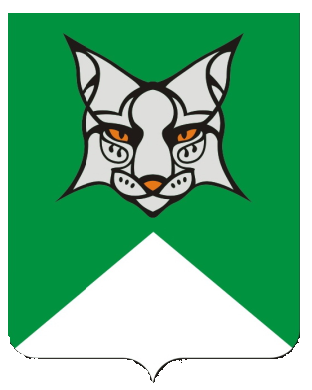 